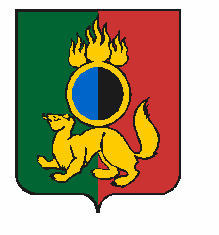 АДМИНИСТРАЦИЯ ГОРОДСКОГО ОКРУГА ПЕРВОУРАЛЬСКПОСТАНОВЛЕНИЕг. ПервоуральскО введении особого противопожарногорежима на территории городскогоокруга ПервоуральскДля защиты населения и территории городского округа Первоуральск от природных и техногенных пожаров, в соответствии с Федеральными законами                                                                     от 21 декабря 1994 года № 69-ФЗ «О пожарной безопасности», от 22 июля 2008 года                          № 123-ФЗ «Технический регламент о требованиях пожарной безопасности»,                                                           от 06 октября 2003 года № 131-ФЗ «Об общих принципах организации местного самоуправления в Российской Федерации», постановлением Правительства Российской Федерации от 16 сентября 2020 года № 1479 «Об утверждении Правил противопожарного режима в Российской Федерации», законом Свердловской области от 15 июля 2005 года              № 82-ОЗ «Об обеспечении пожарной безопасности на территории Свердловской области», принимая во внимание ухудшение оперативной обстановки с пожарами, в целях предупреждения возможных чрезвычайных ситуаций, связанных с возникновением ландшафтных (природных) и лесных пожаров, Администрация городского округа ПервоуральскПОСТАНОВЛЯЕТ:1. Ввести на территории городского округа Первоуральск особый противопожарный режим с 30 апреля 2022 года до особого распоряжения.2. Утвердить План мероприятий по профилактике пожаров, пресечению правонарушений в период действия особого противопожарного режима на территории городского округа Первоуральск (прилагается).3. Установить дополнительные требования пожарной безопасности на время действия особого противопожарного режима и запретить:3.1. Разведение костров, сжигание мусора и травы, в том числе на индивидуальных приусадебных участках, в коллективных садах, на территориях организаций и предприятий порубочных остатков в лесных массивах, сжигание стерни, пожнивных остатков и сельскохозяйственные палы;3.2. Проведение пожароопасных работ в населенных пунктах, на лесных участках и торфомассивах;3.3. Проведение лесозаготовок и использование техники на полевых работах, не имеющей искрогасителей;3.4. На объектах транспортной инфраструктуры в полосе отвода разводить костры и сжигать хворост, порубочные материалы, а также оставлять сухостойные деревья и кустарники;3.5. В районе частной застройки допущение в противопожарных расстояниях между зданиями, сооружениями и строениями наличия сухой травянистой растительности, стерни, складирование горючих материалов, мусора и иных отходов;3.6. Сжигание порубочных остатков, мусора, отходов в металлических емкостях, бочках, баках, ямах и в иных приспособлениях;3.7. Разведение открытого огня, в том числе приготовление пищи на углях в бочках, мангалах, жаровнях, ямах и иных приспособлениях;3.8. Топку твердотопливных печей в зданиях и на улице в любом исполнении при температуре окружающего воздуха свыше +30 градусов Цельсия;3.9. Складирование горючих материалов на придворной территории общего пользования с расстоянием менее 3 метров от края проезжей части;3.10. Посещение гражданами лесов и торфяных массивов в границах городского округа Первоуральск (за исключением граждан, трудовая деятельность которых связана с пребыванием в лесах) и въезд на их территорию личных транспортных средств (за исключением въезда транспортных средств для проведения в лесах определенных видов работ в целях обеспечения пожарной безопасности и проезда через лесные массивы на территорию садоводческих (огороднических) некоммерческих товариществ, в том числе для проведения охоты.4.	Рекомендовать председателям дачных и садоводческих некоммерческих объединений:4.1. Провести разъяснительную работу о мерах пожарной безопасности и действиях в случае возникновения пожара среди собственников (арендаторов) индивидуальных жилых домов и дачных домиков;4.2.Обеспечить территории садоводческих (дачных) объединений противопожарным водоснабжением путем подключения к наружным водопроводным сетям либо путем устройства противопожарных водоемов или резервуаров.5. Руководителям предприятий, организаций и учреждений всех форм собственности:5.1. Издать приказы об организации дежурства руководителей и работников (сотрудников, служащих, персонала) на объектах подверженных угрозе лесных пожаров и других ландшафтных (природных) пожаров с 30 апреля 2022 года до окончания действия особого противопожарного режима;5.2. Провести противопожарные инструктажи среди руководителей и работников (сотрудников, служащих, персонала);5.3. Провести превентивные мероприятия по обеспечению пожарной безопасности на подведомственных объектах и прилегающих к ним территориях.6. Рекомендовать отделу Министерства внутренних дел России по городу Первоуральску (В.С. Шведчиков) оказать содействие отделу надзорной деятельности и профилактической работы городского округа Первоуральск Главного управления МЧС России по Свердловской области, государственному казенному учреждению Свердловской области «Билимбаевское лесничество», муниципальному бюджетному учреждению «Городское лесничество» в ограничении посещения гражданами лесов и торфяных массивов и недопущении въезда на их территории личных транспортных средств, осуществить комплекс оперативно-розыскных мероприятий, направленных на выявление лиц, совершивших преднамеренные поджоги в лесах.7. Рекомендовать Первоуральскому обществу охотников и рыболовов (В.Н. Котельников) провести внеочередное собрание членов общества на тему соблюдения правил пожарной безопасности в лесах, членам общества незамедлительно сообщать о выявленных фактах возгораний в лесах. 8. Рекомендовать отделу Министерства внутренних дел России по городу Первоуральску (В.С. Шведчиков), отделу надзорной деятельности и профилактической работы городского округа Первоуральск Главного управления МЧС России по Свердловской области (Д.Н. Андриянов), 10 пожарно-спасательному отряду федеральной противопожарной службы Государственной противопожарной службы Главного управления МЧС России по Свердловской области (Р.С. Атамурадов), муниципальному бюджетному учреждению «Первоуральская городская служба спасения» (А.Ф. Чернышев), общественному учреждению «Первоуральская добровольная пожарная 
охрана» (В.Д. Калинин), муниципальному бюджетному учреждению «Городское лесничество» (Б.Г. Трефилов), государственному казенному учреждению Свердловской области «Билимбаевское лесничество» (И.Н. Гилев), начальникам сельских территориальных управлений городского округа Первоуральск 
(А.В. Овсянников, А.Ю. Санников, К.В. Третьяков, Д.В. Черных), начальнику Управления образования городского округа Первоуральск (И.В. Гильманова), руководителям предприятий, организаций, управляющих компаний принять необходимые меры, обеспечивающие выполнение плана мероприятий.8.	Настоящее постановление опубликовать в газете «Вечерний Первоуральск» и разместить на сайте городского округа Первоуральск.9.	Контроль за выполнением настоящего постановления возложить на заместителя Главы Администрации городского округа Первоуральск по взаимодействию с органами государственной власти и общественными организациями В.А. Таммана..Глава городского округа Первоуральск	                                                               И.В. Кабец 26.04.2022№946